Knowing Your StateArea:Land:								Water:East-West Width:North-South Length: River Basins:Number of Land Regions:Regions of NC:Number of Counties:Highest Point:							Lowest Point:Latitude:							Longitude:Location within the US:East-West Divider:Geographical Center of the State:Capital: County Capital is located in:Ocean to the East of NC:State Bird:State Flower:State Moto: State Tree:State Flag: Color the state flag! 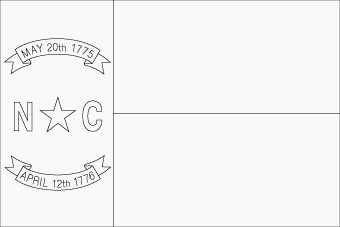 Significance of the Dates:May 20th 1775:April 12th 1776: 